Разделпо деятельности пилотной площадки общереспубликанской школы дополнительного образования детей "Живая планета" создан на основании приказов МОН РД №2186 -09/17 от 04.08.2017г."О создании и работе опорных площадок общереспубликанских школ дополнительного образования детей" и №3367 - 09/17 от 11.12.2017г. "Дополнительное образование детей (механизмы повышения качества программ дополнительного образования детей)".        В этом разделе будут размещены планы, отчеты и другие материалы по направлению "Живая планета" для использования их учреждениями ДО РД.        Педагоги УДО РД: экологических центров, станций юннатов и других учреждений, где функционируют кружки естественнонаучной направленности, могут вносить свои предложения по включению  в план работы пилотной площадки "Живая планета" на 2018-2019 учебный год до 10 мая 2018 года те направления деятельности своих учреждений, которые они считают наиболее продуктивными и умело организованными:1. Организация учебного процесса2. Методы привлечения детей в кружки и объединения3. Опытническая работа на учебно-опытном участке4. Организационно-массовая работа (мероприятия, наиболее успешно проводимые педагогами данного учреждения)5.  Взаимодействие с учреждениями образования, другими организациями своего города, района, республики6. Организация работы сайта УДО7. Подготовка учащихся к городским, районным, республиканским олимпиадам, слетам, научно-практическим конференциям и другим мероприятиям8. Свои предложения по плану работы пилотной площадки          Все предложения, замечания и  вопросы, возникающие  по работе пилотной площадки "Живая планета", просьба направлять на электронную почту Хасавюртовского эколого-биологического центра: hebcomarov@mail.ru         Телефон директора Хасавюртовского эколого-биологического центра Алимпаши Абуевича Омарова - 8 938 201 69 72.         Телефон Мурзаевой Мадины Абдулзагировны - методиста ЭБЦ, отв. за проект: 8 928 566 05 97 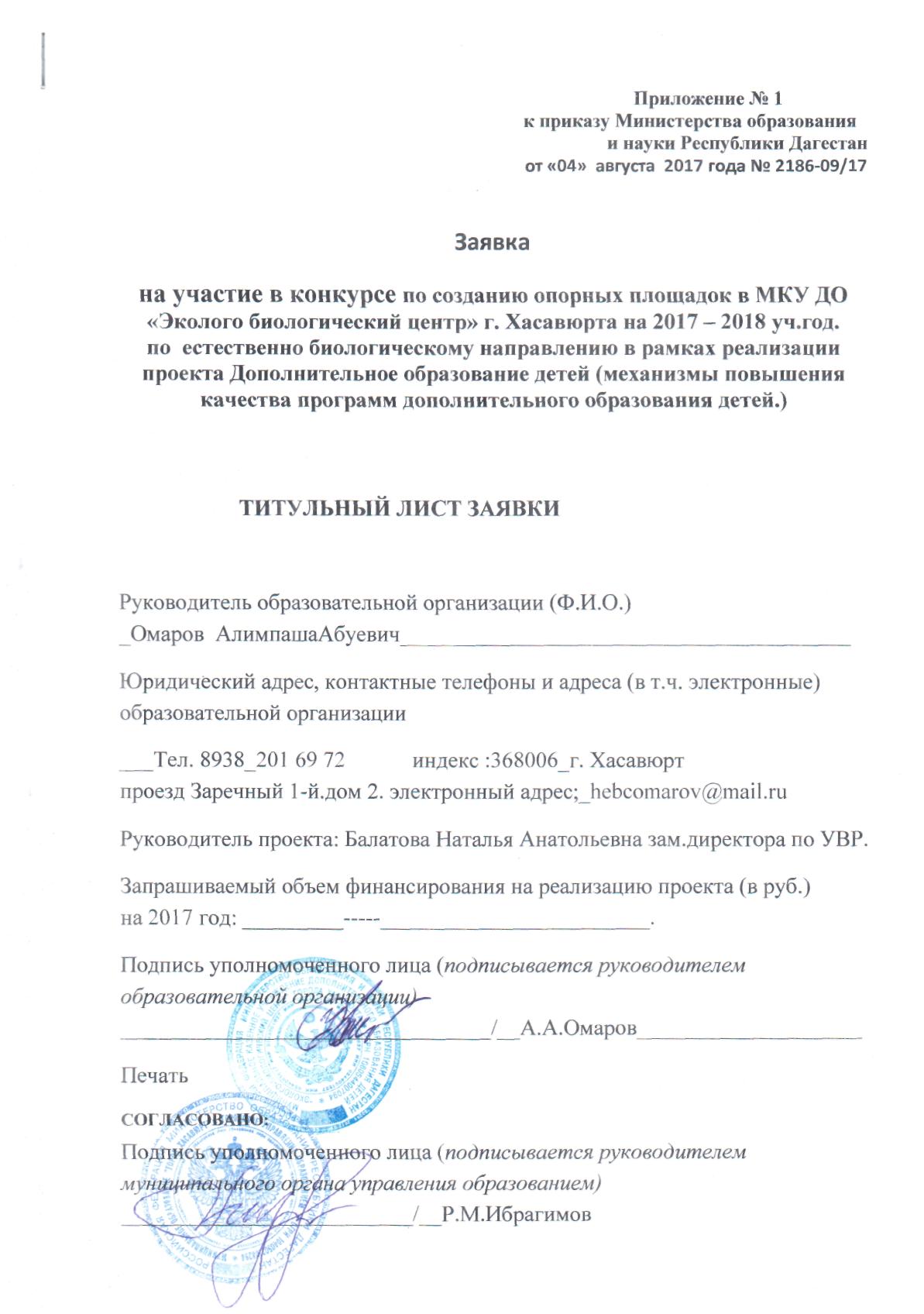 Приказ №2186-09/17 от 04 августа 2017г.О проведении конкурсного отбора по созданию опорных площадок -  общереспубликанских школ дополнительного образования детей на 2017 год по направлениям: «Искусство», «Спорт», «Наука», «IT-школа», «Инженерное дело», «Ремесла», «Культура», «Живая планета», «Моя Россия», «Мир вокруг»В целях реализации проекта «Дополнительное образование детей (механизмы повышения качества программ дополнительного образования детей)» и обеспечения качества образования в соответствии с установленными нормативными требованиями (федеральные государственные образовательные стандарты, образовательные стандарты, федеральные государственные требования)ПРИКАЗЫВАЮ:1. Провести с 10 по 17 августа  2017 г. конкурсный отбор  по созданию опорных площадок - общереспубликанских школ  дополнительного образования детей на 2017 год  по направлениям: «Искусство», «Спорт», «Наука», «IT-школа», «Инженерное дело», «Ремесла», «Культура», «Живая планета», «Моя Россия», «Мир вокруг».2. Объявить конкурсный отбор на 2017 год по созданию опорных площадок - общереспубликанских школ дополнительного образования детей на 2017 год по направлениям: «Искусство»,  «Спорт», «Наука», «IT-школа», «Инженерное дело», «Ремесла», «Культура», «Живая планета», «Моя Россия», «Мир вокруг» (приложение №1).3. Утвердить прилагаемые:3.1. форму предварительной заявки на участие в конкурсном отборе по созданию муниципальной опорной площадки (приложение №2);3.2. Положение о проведении конкурсного отбора по созданию муниципальных опорных площадок на 2017 год (приложение №3).3.3. Положение о конкурсной комиссии по проведению конкурса по определению муниципальных опорных площадок (приложение №4).4. Отделу развития дополнительного образования детей (Л.П. Калмыкова) совместно с государственным бюджетным учреждением дополнительного образования «Малая академия наук Республики Дагестан» разместить на сайте Министерства образования и науки Республики Дагестан  объявление о проведении конкурсного отбора.5. Контроль за исполнением настоящего приказа возложить на заместителя министра Алиева Х.Р.Приложение № 1к приказу Министерства образования и науки Республики Дагестанот «___» _______ 2017 г. № ___ОБЪЯВЛЕНИЕ О ПРОВЕДЕНИИ КОНКУРСНОГО ОТБОРАпо созданию муниципальных опорных общереспубликанских школ дополнительного образования детей на 2017 год по направлениям: «Искусство», «Спорт», «Наука», «IT-школа», «Инженерное дело», «Ремесла», «Культура», «Живая планета», «Моя Россия», «Мир вокруг» в рамках проекта «Дополнительное образование детей (механизмы повышения качества программ дополнительного образования детей)».  Конкурс является публичным. Организаторами конкурсного отбора являются: Министерство образования и науки Республики Дагестан, государственное бюджетное учреждение дополнительного образования «Малая академия наук Республики Дагестан» (далее - ГБУ ДО «МАН РД»). Участниками конкурса могут быть организации дополнительного образования детей и муниципальные общеобразовательные организации, подавшие заявку на участие в конкурсе (далее - заявка) в установленные сроки. Сроки подачи заявок и конкурсных работ: предварительная заявка на участие подается до 17 августа  2017 г. и дублируется по электронной почте kalmykova.minobr@mail.ru (форма предварительной заявки прилагается). Заявка на конкурсный отбор подается в период с 10 по 17 августа  2017 г. Заявки представляются в Министерство образования и науки  Республики Дагестан в бумажном виде и на электронном носителе. Все страницы заявки заполняются печатным способом на компьютере, шрифтом TimesNewRoman черного цвета, размером 14 пт. с междустрочным интервалом - 1,5; поля: сверху - 3 см, снизу - 2 см, слева - 2,75 см, справа - 2,25 см; нумерация страниц - сверху по центру; выравнивание по ширине. Распечатываются с помощью принтера. Исправления в заявке не допускаются. Заявка представляется на русском языке. По всем вопросам обращаться по тел.: (8722) 67-18-62,. Конкурсная комиссия может отклонить заявку участника конкурса по следующим причинам: 1. Не соблюдены обязательные условия участия в конкурсе; 2. Отсутствуют документы, являющиеся обязательным приложением к заявке; 3. Представленная Заявка не соответствует требованиям настоящего объявления и/или установленной форме; 4. Заявка поступила позже установленного срока окончания приема. Экспертиза заявок проводится экспертной комиссией. Экспертная комиссия оформляет протоколы об итогах приема заявок и определении участников конкурса, о результатах экспертизы заявок и передает их для утверждения конкурсной комиссии. На основании протокола о результатах экспертизы конкурсная комиссия протокольно утверждает перечень муниципальных опорных площадок - победителей конкурса. Итоги конкурса размещаются в сети Интернет на сайтах Министерства образования и науки Республики Дагестан; ГБУ ДО «МАН РД».Документы, необходимые для проведения конкурса, размещаются на сайте Министерства образования и науки Республики  Дагестан www.dagminobr.ru в информационно-телекоммуникационной сети Интернет. Приложение № 3к приказу Министерства образования и науки Республики Дагестанот «___» _______ 2017 года № ______ПОЛОЖЕНИЕ о проведении конкурсного отбора на 2017 год по созданию муниципальных опорных площадок в рамках реализации проекта «Дополнительное образование детей (механизмы повышения качества программ дополнительного образования детей)»1. Общие положения1.1. Настоящее Положение регламентирует отношения, связанные с проведением конкурсного отбора заявок по созданию муниципальных опорных площадок (далее - Площадка) в рамках реализации проекта «Дополнительное образование детей (механизмы повышения качества программ дополнительного образования детей)».1.2. Целью конкурсного отбора (далее - Конкурс) является выявление и поддержка проектов, направленных на создание площадок  по направлениям: «Искусство», «Спорт», «Наука», «IT-школа», «Инженерное дело», «Ремесла», «Культура», «Живая планета», «Моя Россия», «Мир вокруг».1.3. Организатором Конкурса выступает Министерство образования и науки Республики Дагестан и государственное бюджетное учреждение дополнительного образования «Малая академия наук Республики Дагестан». 1.4. Настоящее Положение определяет требования к конкурсному отбору заявок на Площадки, порядок их предоставления на Конкурс, сроки проведения и действует до завершения конкурсных мероприятий. 1.5. Статус Площадки может быть присвоен муниципальной образовательной организации на конкурсной основе.2. Основные понятия, используемые в Положении2.1. Республиканская конкурсная комиссия (далее - Конкурсная комиссия) утвержденная Министерством образования и науки Республики Дагестан - комиссия независимых экспертов. 2.2. Приемная комиссия - комиссия, создаваемая в уполномоченном органе с целью осуществления приема и регистрации документов Конкурса для дальнейшего их рассмотрения Конкурсной комиссией. 2.3. Эксперт - квалифицированный специалист в определенной области, привлекаемый для исследования, консультирования, выработки суждений, заключений, предложений, проведения экспертизы. 2.4. Экспертиза - анализ, исследование, проводимые привлеченными специалистами (экспертами), завершаемые выпуском акта, заключения о соответствии заявленных заявок требованиям Конкурса.3. Требования к содержанию деятельности Площадки3.1. Реализация мероприятий по дополнительным профессиональным программам повышения квалификации педагогических и руководящих работников системы дополнительного образования детей в форме стажировки (полностью или частично).3.2. Проведение массовых мероприятий по развитию и популяризации направленностей дополнительного  образования  на территории площадки и в Республике Дагестан в рамках мероприятия.3.3. Проведение мастер-классов, практических семинаров и т.д. для педагогов ДОД по направлению в рамках мероприятия на базе площадки. 3.4. Обеспечение участия и проведение муниципальных и республиканских этапов мероприятий среди обучающихся в Республике Дагестан.3.5. Активное использование ресурсов социального партнерства со специализированными клубами, центрами, вузами и другими организациями.3.6. Активное использование ресурсов социального партнерства со специализированными клубами, центрами, вузами и другими организациями. 4. Перечень документов для создания площадки4.1.Заявка с титульным листом, подписанная руководителем муниципального образования Республики Дагестан. 4.2. Обоснование создания площадки, наличие условий (квалифицированные кадры, материально-технические ресурсы, наличие сооружений и площадей, и т.д.). 5. Порядок работы Конкурсной комиссии5.1. В состав Конкурсной экспертной комиссии входят независимые эксперты из числа педагогических работников, научно-педагогических работников, общественных деятелей и представителей общественных организаций. 7. Критерии отбора7.1. Победители Конкурса из числа организаций ДОД - участников конкурсного отбора - отбираются по следующим критериям: 7.1.1. Обоснование создания площадки. 7.1.2. Результативность запланированных мероприятий в рамках предоставления субсидии, увязанных по срокам, ресурсам, и обеспечивающих в комплексе достижение запланированных результатов Конкурсного отбора в разрезе комплексных характеристик: уровень показателей эффективности реализации мероприятий по созданию площадки, которые обязуется достичь муниципальное образование и площадка; качество дорожной карты организации ДОД и работы площадки. 7.2. Оценка критериев ведется на основе анализа количественных и качественных показателей, представленных муниципальным образованием в конкурсной заявке. Перечень показателей и их весов. 7.2.1. Полнота обоснования создания площадки по заявленной компетенции.7.2.3. Разработка методических пособий и внедрение программ по направлениям: «Искусство», «Спорт», «Наука», «IT-школа», «Инженерное дело», «Ремесла», «Культура», «Живая планета»,«Моя Россия», «Мир вокруг» с детьми, в том числе с ОВЗ. 7.2.5. Организация мероприятий по обобщению опыта работы площадки. Приложение № 4к приказу Министерства образования и науки Республики Дагестанот «___» _______ 2017 года № ______Положение о конкурсной комиссии по проведению конкурса по определению муниципальных опорных площадок в рамках реализации проекта «Дополнительное образование детей (механизмы повышения качества программ дополнительного образования детей)»Настоящее Положение определяет состав, права и обязанности, порядок работы конкурсной комиссии по определению муниципальных опорных площадок в рамках реализации проекта Дополнительное образование детей (механизмы повышения качества программ дополнительного образования детей)1. Общие положения1.1. Конкурсная комиссия создается при Министерстве образования и науки Республики Дагестан и осуществляет свою деятельность в соответствии с настоящим Положением.Конкурсная комиссия осуществляет работу по проведению конкурса по определению муниципальных опорных площадок муниципальных образовательных организацией дополнительного образования детей в рамках распространения инновационных моделей развития дополнительного образования детей, направленных на развитие ДОД и учебно-исследовательской деятельности обучающихся, Министерством образования и науки РД принимает решение об утверждении списка победителей конкурсного отбора.1.2. Целью работы Комиссии является объективная оценка предоставленных муниципальными образовательными организациями дополнительного образования детей заявок.2. Функции Комиссии2.1.Комиссия в целях достижения поставленной цели выполняет следующие функции:- изучает и анализирует предоставленные муниципальными образовательными организациями дополнительного образования детей заявки, которые включают сведения согласно приложению к положению, настоящего приказа;- дает объективную оценку представленной муниципальной образовательной организацией дополнительного образования детей заявки;- осуществляет оценку заявок в соответствии с критериями.3. Состав КомиссииКомиссия назначается в составе не менее 7 человек.В состав Комиссии включаются:- заместители министра образования и науки Республики Дагестан;- начальники, сотрудники структурных подразделений Министерства образования и науки Республики Дагестан;-сотрудники и специалисты профессиональных образовательных организаций высшего и среднего образования, представители общественных организаций.- независимые эксперты.3.3. Комиссия состоит из председателя Комиссии, заместителя председателя Комиссии, секретаря и членов Комиссии. 3.4. Персональный состав Комиссии утверждается приказом Министерства образования и науки РД.4. Порядок работы КомиссииЗаседания Комиссии проводятся в сроки, утвержденные данным приказом (приложение № 3).Заседание Комиссии является правомочным, если на нем присутствует не менее 2/3 членов Комиссии.Решения Комиссии принимаются открытым голосованием. Решение считается принятым, если за него проголосовало более половины присутствующих. При равенстве голосов председатель Комиссии имеет право решающего голоса.Решения Комиссии оформляются протоколом.Комиссияосуществляет процедуры вскрытия конвертов с заявками и определения участников конкурса;Рассматривает и утверждает протоколы об итогах приема заявок, определении участников конкурса;Организует проведение экспертизы проектов; осуществляет проведение экспертизы конкурсных заявок;Запрашивает, в случае необходимости, дополнительные сведения у конкурсантов;Принимает решение о необходимости дополнительной экспертизы заявок;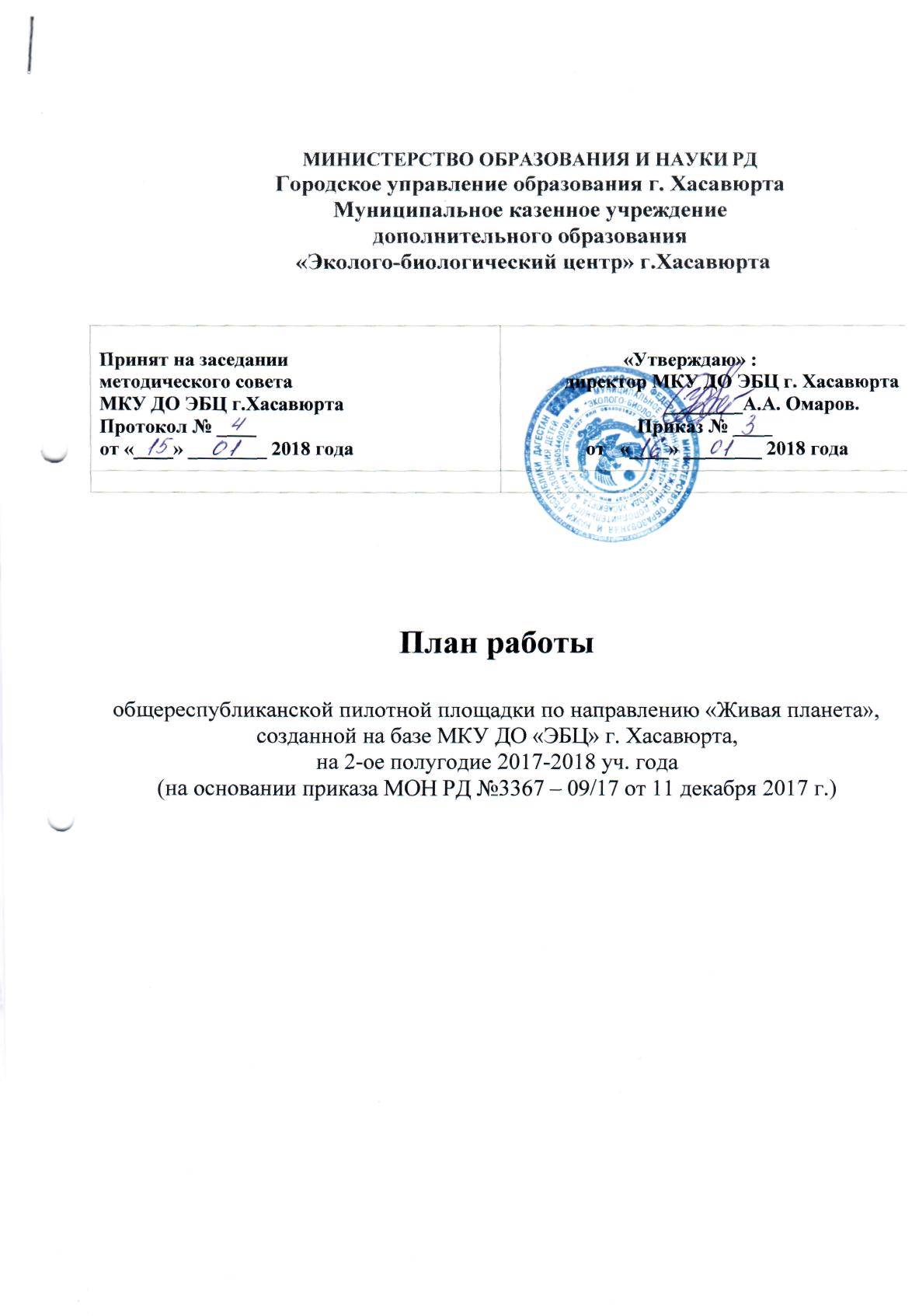 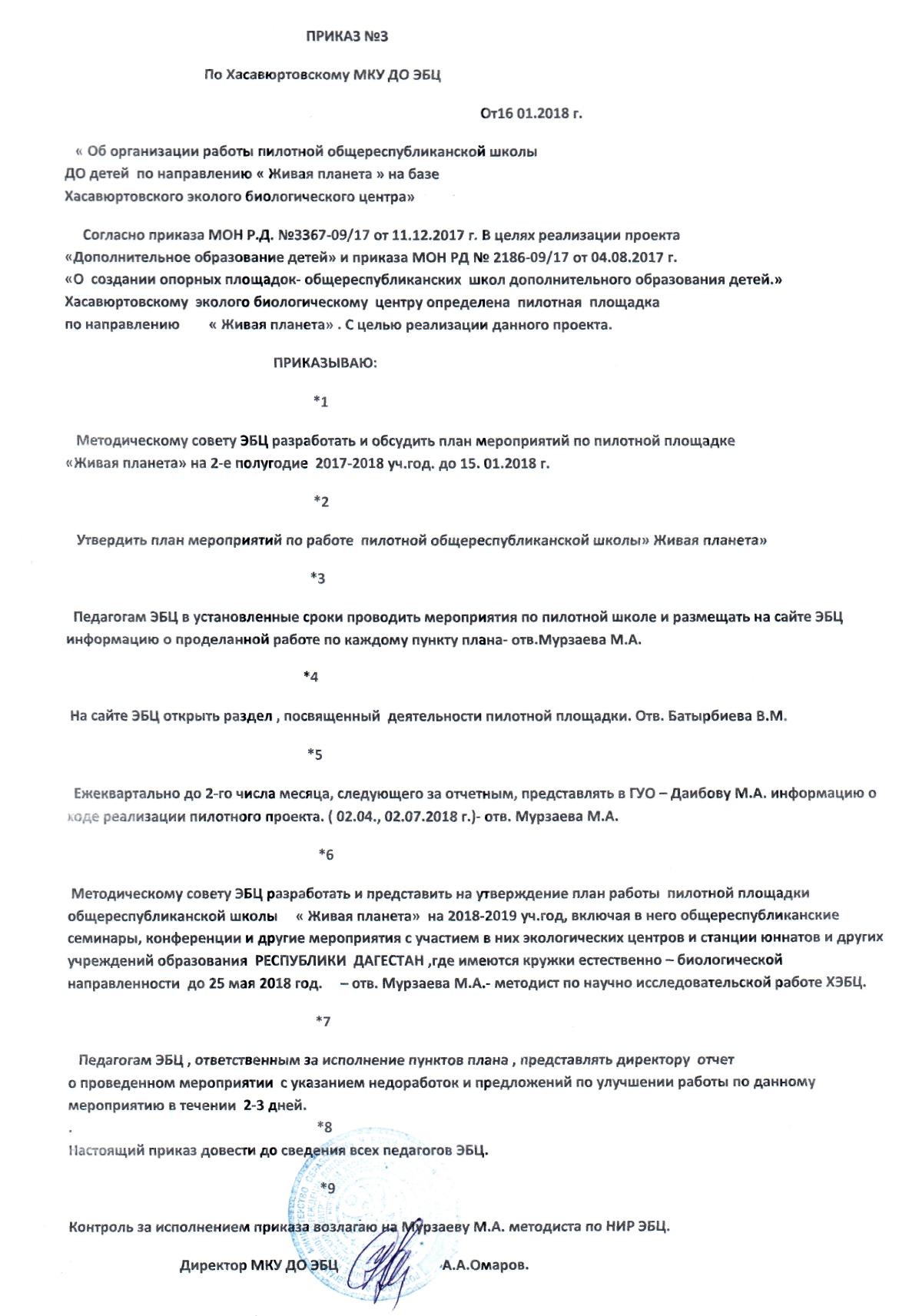 п/пСодержание мероприятияСрок проведенияОтветственный1.2.3.4.5.6.7.8.9.Подготовка и издание методических рекомендаций по разработке общеобразовательных общеразвивающих программ дополнительного образования по направлению «Живая планета».Создать отдельную страницу на официальном сайте ЭБЦ «пилотная площадка» и размещать на ней материалы методических рекомендаций и другие приказы в рамках исполнения приказа МОН РД от 07.09. 2017 г.Семинар педагогов дополнительного образования города на тему «Разработка программ ДО согласно последних требований ФГОС с целью повышения качества образования детей».Создание банка данных  общеобразовательных программ ЭБЦ г. Хасавюрта, вошедших в республиканский реестр программм дополнительного образования, публикация на сайте.Организация на базе ЭБЦ консультативно-методической службы по вопросам разработки и оформления общеобразовательных программ направления «Живая планета».Размещение на официальном сайте ЭБЦ новых сведений и информации по разработке и корректирове плана мероприятий пилотной площадки «Живая планета».Представлять в ГУО в конце каждого квартала отчет о ходе реализации работы пилотной площадки «Живая планета».Семинар педагогов ДО города на тему: «Организация работы сайтов учреждений ДО».Подведение итогов работы пилотной площадки «Живая планета» за 2-ое полугодие 2017-2018 уч. года.Январь 2018г.СистематическиЯнварь 2018г.Февраль 2018 г.Каждый вторник,С10.00ч. до 15.00ч.1 раз в месяц27-31 марта, 27-30 июняАпрель 2018г.Июнь 2018г.Мурзаева М.А.Батырбиева В.М.ГУО, ЭБЦБалатова Н.А.Батырбиева В.М.Ибракова А.Х. Мурзаева М.А.Черивханова З.М.Члены методсовета ЭБЦБатырбиева В.М.Мурзаева М.А.ГУО, ЭБЦОмаров А.А.